26.03.2020гСпециальность: 23.02.03 Техническое обслуживание и ремонт автомобильного транспортаКурс:   2,  группа(ы)   ТМ-189-2Дисциплина (МДК)   Техническая механикаФИО преподавателя   Исаева Г.В.Тема 2.6 Изгиб.Нормальные напряжения при изгибе. Расчеты на прочность.Внутренние силовые факторы, возникающие в поперечном сечении балки при изгибе (поперечная сила и изгибающий момент), вызывают в тех же сечениях напряжения. В изогнутой балке волокна на выпуклой стороне растянуты, а на вогнутой – сжаты. В средней части балки между выпуклой и вогнутой сторонами лежат такие волокна, которые не испытывают ни растяжения, ни сжатия. По одну сторону таких волокон находятся растянутые волокна, по другую - сжатые. Плоскость, в которой лежат неизменяющиеся по длине волокна, называют нейтральным слоем балки. Линию пересечения нейтрального слоя и поперечного сечения балки называют нейтральной линией (рис. 1).Закон распределения нормальных напряжений по сечению при изгибе представлен на рис. 2.Нормальные напряжения в поперечном сечении балки при изгибе определяют по формуле:                                                 σ = ,  гдеМ – изгибающий момент, (н мм);Y – расстояние от нейтральной оси сечения до рассматриваемого слоя волокон (мм);Jх – осевой момент инерции сечения балки (мм4).Максимальное значение нормальные напряжения будут иметь у волокон, наиболее удаленных от нейтральной оси:                                                            σ = ,   где  W =  - момент сопротивления изгибу (или осевой момент сопротивления), (мм3).Осевые моменты сопротивления простейших сечений.Для прямоугольника: Wх=;для квадрата:                 Wх=;  для круга:                       Wх=;для прокатных профилей принимается по таблице (см. приложение 1).Условие прочности для балок с сечениями, симметричными относительно нейтральной оси, имеет вид                          σmax =Для подбора сечения балки (проектного расчета) из условия прочности определяют необходимое значение осевого момента сопротивления:                          Wx .По найденному моменту сопротивления  Wx подбирают соответствующее сечение балки.Пример решения задачи.Задача №1. Для заданной консольной балки  построить эпюры поперечных сил и изгибающих моментов. Подобрать размер поперечного сечения в 3-х вариантах: прямоугольник, если h=2в;круг;двутавр.F1 = 2 кН;      F2 =1 кН;      М=12 кН м; [σ] =160МПаРешение: 1. Разделить балку на участки по характерным точкам А,В,С (рис.3,а).2. Определить значение поперечной силы Qу в характерных сечениях и построить эпюру (рис.3,б).               QА = - F2 = -1кН               QВ = - F2 = -1кН               Q/В = - F2 = -1кН               QС = - F2 + F1 = -1 + 2 = 1 кН3.Определяем значение изгибающего момента Ми в характерных точках и строим эпюру (рис.5,в):                  МА=0;                  МВ=F2АВ=13=3кН м;                  М/В =F2АВ +М =13 +12=15кН м;                  МС=F2АС +М - F1ВС =15 +12 -22=13кН м4.Исходя из эпюры МИ (рис.3,в), МИmax=15106 Н мм;                    Wx== =93700 мм3Для прямоугольника   Wx= = =b=  = = 52мм   h=2b= 2 =104 мм;для круга Wx= 0,1d3         d= = = 98мм;для двутавра Wx=93700 мм3=93.7 см3В соответствии с ГОСТ 8239-72 выбираем двутавр № 16,для которого Wx=109 см3 (см.приложение 1).Задание для выполнения.Задача . Для заданной консольной балки  построить эпюры поперечных сил и изгибающих моментов. Подобрать размер поперечного сечения в 3-х вариантах: прямоугольник, если h=2в;круг;двутавр.F1 = 2 кН;      F2 =1 кН;      М=12 кН м; [σ] =160МПа; а=1м.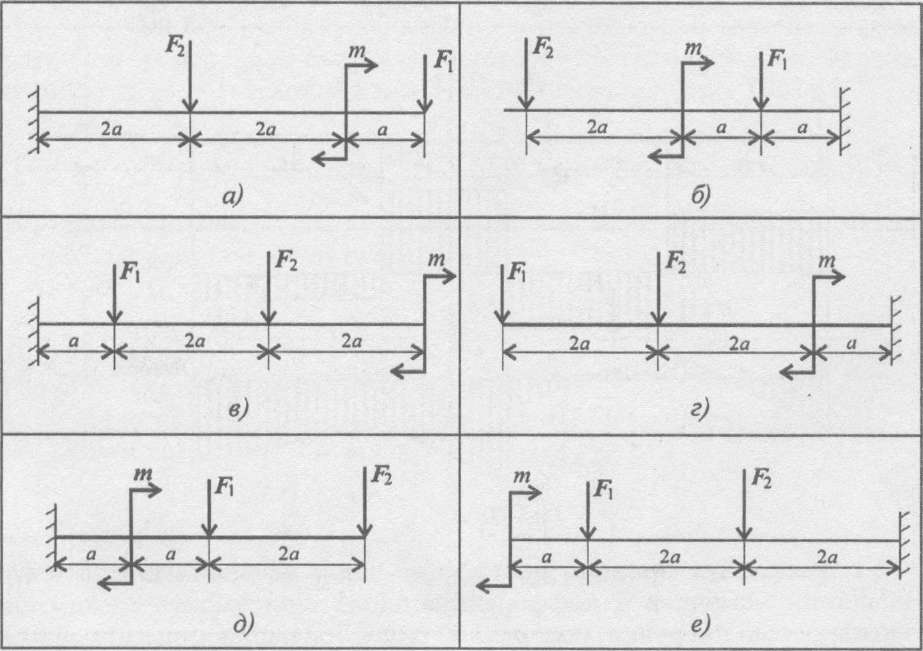 Примечание: Решения сдать в электронном формате до 30.03.2020г. на электронную почту galinakzn@gmail.com На выполненной работе указывайте фамилию и группу.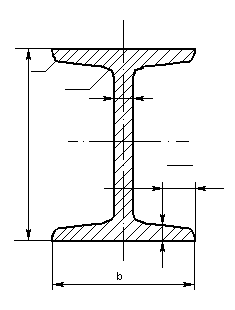 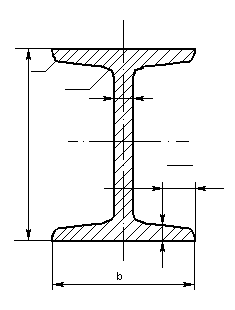 Обозначения:h — высота балки; b — ширина полки; d — толщина стенки; J - момент инерции; W -момент сопротивления; А — площадь сечения; Sх — статический  момент полусеченияНомер балкиhbdtRrПлощадь сечения, AСправочные величины для осейСправочные величины для осейСправочные величины для осейСправочные величины для осейСправочные величины для осейНомер балкиhbdtRrПлощадь сечения, Aх-хх-хх-ху-уу-уНомер балкиhbdtRrПлощадь сечения, AJx,Wx,SхJy,Wy,Номер балкиммммммммммммсм2см4см3см3см4см314140734,97,58,03,017,457281,746,841,911,516160815,07,88,53,520,287310958,658,614,518180905,18,19,03,523,4129014381,682,618,4202001005,28,49,54,026,8184018410411523,1222201105,48,710,04,030,6255023213115728,6242401155,69,510,54,034,8346028916319834,5272701256,09,811,04,540,2501037121026041,5303001356,510,212,05,046,5708047226833749,9333301407,011,213,05,053,8984059733941959,9363601457,512,314,06,061,91338074342351671,1404001558,313,015,06,072,61906295354566786,1454501609,014,216,07,084,72769612317088081015060019012,017,820,08,0138,07680625609191725182